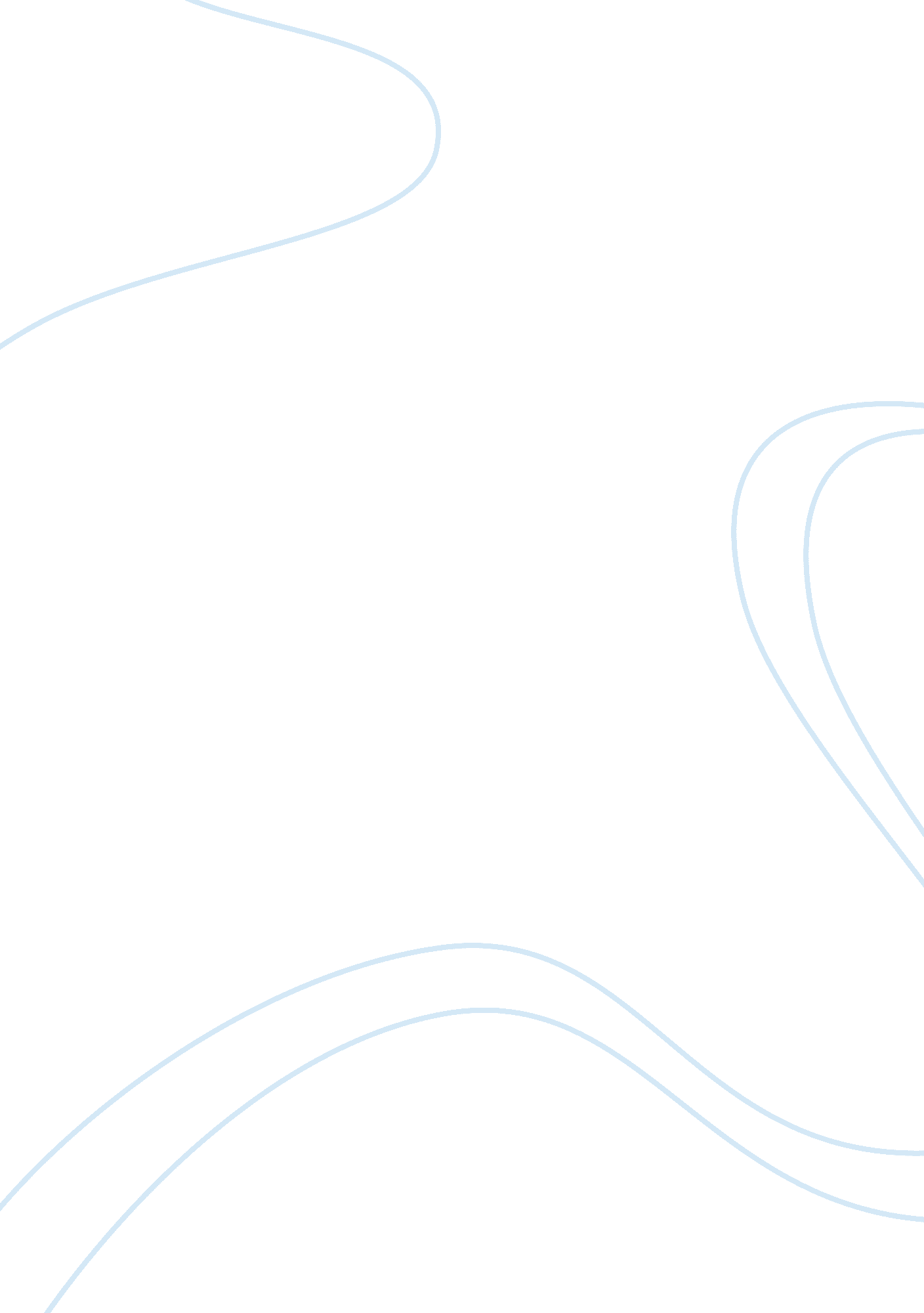 My bestfriend :)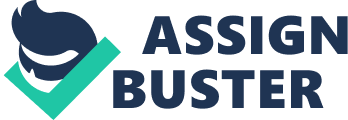 Some are anonymous, some may be acquaintances and some become our friends. Friendshipis one of the most beautiful things on Earth, we need friends to share our thought, share ourhappinessand sadness in life... However, not all of us know what is a real friend. For me, my best rides is my cousin Irish Ann Papilla. We're at the same age :)). And I think maybe because of that we easily understand each other & we get closer easily compared to the others. Irish is a naughty girl, kind, crazy but she is a hurtful person Irish is also a-okay like me : D. We always like to buy the same blouse, shorts, dress & other okay shirts & things. We have sometimes mistaken twins : 3 because overtime we go shopping were always at the same outfit we love to go with the fashion trends. Sometimes we also have a bath together in our house or sometimes in their house Irish is smaller than me think about 3-4 Inches :) but she Is slender than me She is also strenuous in housework than me ;). Irish is having 2 younger sisters & 1 older Brother :) Named Colleen Sapphire, Mart Emerald & Kurt John :). Her mommy tit gamma Is ateacherand her father Toto arises Is a Security Guard. As said we are cousin so that every special holiday like Christmas & New Year we celebrating it simultaneously Our both families Is very cheerful :) and I think we have It In our blood Irish Is my REAL bestrides :) because she Is the only one I always share my problems, secrets & my other feelings that want to keep private I trust her very much. I LOVE her very very much And I always willing to lend a helping hand or give a sympathetic ear to her problems. A best friend Is Like a four-leaf clover, hard to find and lucky to have. Best friend Is the people you know you don't need to talk to every single day. You don't even need to talk to each other for weeks, but when you do, It's Like you never stopped talking. The best friend Is the one you can only be mad at for so long because you have important things to tell them. : D My Bestrides :) By Jellybean's Irish is smaller than me I think about 3-4 inches :) but she is slender than me older Brother :) Named Colleen Sapphire, Maria Emerald & Kurt John :). Her mommy TIA gamma is a teacher and her father Toto arises is a Security Guard. As I say we are cousin so that every special holiday like Christmas & New Year e celebrating it simultaneously Our bothfamilyis very cheerful :) and I think we have it in our blood Irish is my REAL bestrides :) because she is the only one I always share my problems, secrets & my other feelings that I want to keep private I trust her very A best friend is like a four-leaf clover, hard to find and lucky to have. The best friend is the people you know you don't need to talk to every single day. You don't even need to talk to each other for weeks, but when you do, it's like you never stopped talking. A best friend is the one you can only be mad at for so long because you have important. 